PROCESSO SELETIVO PARA TRANSFERENCIA INTERNACURSO DE ARQUITETURA E URBANISMOEu _________________________________________________________, aluno(a) regularmente matriculado(a) no _________ semestre, do curso de 
                                                              (informar o  semestre que está cursando) Graduação de  _____________________________________, ministrado pela                                                                                         
                                                  (informar o  curso  que está matriculado)_______________________________________________________________,                                      (informar a Faculdade, Instituto a que pertence o  curso)registrado sob o  número  USP _______________,  venho  requerer minha inscrição  no  Processos  de Transferência Interna para o curso  de Arquitetura e Urbanismo, para tanto apresento, anexos a este formulário,  os documentos solicitados em cópias, legíveis, sem emendas, rasuras e cortes.São Paulo, ______ de  __________________ de 202__._____________________________________assinatura do candidato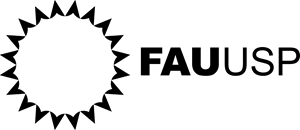 